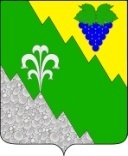 АДМИНИСТРАЦИЯ НИЖНЕБАКАНСКОГО СЕЛЬСКОГОПОСЕЛЕНИЯ КРЫМСКОГО РАЙОНАПОСТАНОВЛЕНИЕот  20.05.2016	№ 92станица НижнебаканскаяОб утверждении планов, схем и программ развития территории Нижнебаканского сельского поселения Крымского района  с включением мероприятий по обеспечению пожарной безопасностиВ настоящее время на территории края при развитии территорий поселений и городских округов органами местного самоуправления не учитываются мероприятия по осуществлению градостроительной деятельностью в области обеспечения пожарной безопасности. В большинстве случаев при планировании, новой застройке, расширении   территорий населенных пунктов отсутствуют пожарные депо (отдельные посты), не учитывается радиус обслуживания пожарного депо, число пожарных депо в поселении, площадь их застройки, а также число пожарных автомобилей. Отсутствует противопожарный водопровод для целей наружного пожаротушения в населенном пункте с установкой на лини пожарных гидрантов. Не обеспечивается подъезд к рекам и водоемам с устройствами для забора воды пожарными машинами. Не высокий процент телефонизации поселений. В соответствии со ст. 18; 19 Федерального закона от 21 декабря . N 69-ФЗ "О пожарной безопасности" к полномочиям органов местного самоуправления в области пожарной безопасности относится обеспечение первичных мер пожарной безопасности в границах населенных пунктов поселений.	В  целях предотвращения возникновения и распространения пожаров, спасения  жизни  и  здоровья  людей, снижения  потерь  материальных ценностей необходимо  во  взаимодействии  органов местного самоуправления реализовать комплекс  первоочередных  мер,  направленных  на  предупреждение  возможных  пожаров   и  создания  условий   для  успешного  тушения, а  также, для  улучшения противопожарного состояния территорий поселений и городских округов главам муниципальных образований Краснодарского края, на основании статьи 30 устава Нижнебаканского сельского поселения Крымского района  п о с т а н о в л я ю:	1. Разработать мероприятия по обеспечению пожарной безопасности муниципальных образований и объектов муниципальной собственности, включить мероприятия по обеспечению пожарной безопасности в планы и программы развития территории.	2. Осуществлять контроль за градостроительной деятельностью, соблюдением требований пожарной безопасности при планировке и застройке территорий поселений.  	3. Организовать муниципальное дорожное строительство, содержание дорог местного значения в границах поселения и обеспечение беспрепятственного проезда пожарной техники к месту пожара, а также к источникам противопожарного водоснабжения (гидрантам, пожарным резервуарам, рекам и водоемам).	4. Запланировать в установленном порядке выделение финансовых средств на строительство и ремонт источников противопожарного водоснабжения на территории поселения.	5. При развитии территорий поселений для своевременного сообщения о пожаре в пожарную охрану необходимо обеспечивать телефонной связью.  	6.Постановление главы администрации Нижнебаканского сельского поселения Крымского района от 07.04.2008 года № 25 «Об утверждении планов, схем и программ развития территории Нижнебаканского сельского поселения Крымского района  с включением мероприятий по обеспечению пожарной безопасности» считать утратившим силу».7.Контроль за исполнением настоящего постановления оставляю за собой.8.Настоящее постановление вступает в силу со дня его обнародования.Глава Нижнебаканского сельского поселения Крымского района  					          А.А.Кукос4.5. Порядок оповещения должностных лиц объекта:СХЕМАоповещения и сбора администрации Нижнебаканского сельского поселения Крымского района№п/пЗанимаемая должностьФИОДомашний адресТелефоныТелефоныСпособ оповещения№п/пЗанимаемая должностьФИОДомашний адресдомашнийслужебныйСпособ оповещения1.Глава поселенияКукос Андрей Анатольевичг.Крымск ул.Радужная,27-2-81-64по телефону, нарочно2. Заместитель главы поселения-----3.Главный специалистКорниенко Оксана Валерьевнаг.Крымск.ул.М.Гречко,91-6-2-81-08по телефону, нарочно4.Ведущий специалистДрозд Елена Валерьевнаг.Крымск, ул.8 Марта,18-2-81-08по телефону, нарочно5.Специалист 1-ой категорииМироненко Татьяна Андреевнаст.Нижнебаканская ул.Горького,43-2-2-81-08по телефону, нарочно6.Специалист 2-ой категорииАхрютина 
Надежда Геннадиевнаст.Нижнебаканскаяул.Горького,11-12-88-942-81-60по телефону, нарочно7.ДелопроизводительМирошникова Кристина Руслановнаст.Нижнебаканскаяул.Красноармейская,57-2-81-60по телефону, нарочно8.Специалист 2-ой категорииКаштанова Валентина Владимировнах.Плавни, ул.Огородная,5-2-81-60по телефону, нарочно9.Специалист-----10.СпециалистТузова Алевтина Вячеславовнаст.Нижнебаканская ул.Войкова,8-2-82-29по телефону, нарочно11.ЭкспертКуличьян 
Наталья Юрьевнаст.Нижнебаканскаяул.Лозовая,1-482-81-892-82-29по телефону, нарочно12.ЭкспертЗависнова Алла Ивановнаст.Нижнебаканская ул.Ленина,195-3-2-82-29по телефону, нарочно13.Водитель легкового автомобиляБелов Владимир СергеевнаГ.Крымск ул.Фурманова,133-2-81-60по телефону, нарочно14.Уборщица служебных помещенийДеревянченко Людмила Павловнаст.Нижнебаканскаяул.Котовского,3-2-81-60по телефону, нарочно15.СторожКовбаса Алексей Васильевичст.Нижнебаканскаяул.Первомайская,8-2-82-29по телефону, нарочно